H9612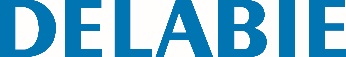 SECURITHERM thermostatic sink mixerReference: H9612 Specification DescriptionDeck-mounted SECURITHERM thermostatic sequential sink mixer H. 105mm L. 200mm. Ideal for baby baths. Anti-scalding failsafe: hot water shuts off immediately if cold water supply fails. Securitouch thermal insulation prevents burns. No risk of cross flow between the hot and cold water.No non-return valves on the inlets.Swivelling spout. Retracting hand spray with 2 jet options: flow straightener/rain effect. Scale-resistant thermostatic sequential cartridge for sequential temperature and flow-rate adjustment. Temperature can be adjusted from cold water to 40°C with maximum temperature limiter set at 40°C. Body with smooth interior. Flow rate regulated at 7 lpm. No manual contact thanks to Hygiène control lever L. 100mm. Mixed water brass outlet L. 105mm. BIOSAFE flexible shower hose reduces bacterial proliferation: transparent polyurethane, smooth interior and exterior, low water volume (internal Ø 6mm). Specific counterweight.PEX flexibles F3/8" and reinforced fixing via 2 stainless steel rods. 